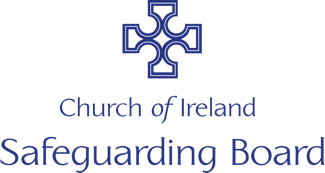 Accident report formName of injured person 	Age                       Address	Telephone  	Event/meeting and location	Date of event/meeting	Details of accidentNames of witnesses	Action taken and by whom (details of first-aid, medical or PSNI involvement)I declare that the above to be true in every respect.Signed		Date	Position	Countersigned		Date	The completed report form should be returned to the panel